NO. 31 JOURNALof theHOUSE OF REPRESENTATIVESof theSTATE OF SOUTH CAROLINA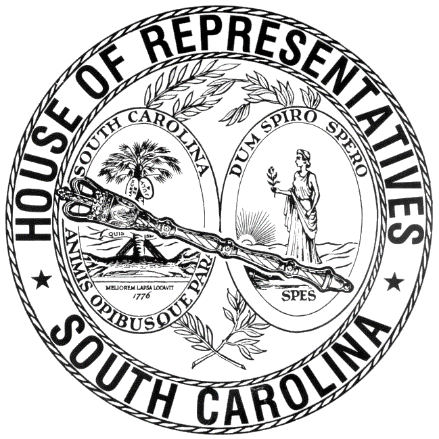 REGULAR SESSION BEGINNING TUESDAY, JANUARY 8, 2019 ________THURSDAY, MARCH 5, 2020(STATEWIDE SESSION)Indicates Matter StrickenIndicates New MatterThe House assembled at 10:00 a.m.Deliberations were opened with prayer by Rev. Charles E. Seastrunk, Jr., as follows:	Our thought for today is from Psalm 127:1: “Unless the Lord builds the house, those who build it labor in vain.”	Let us pray. Heavenly Father, You have given us more than we ever thought possible. We give thanks for these gifts and our Representatives and staff as they continue to use what You have given them. Continue to bless and keep them in Your love and grace. Provide them with the tools to get the job accomplished. We remember before You our defenders of freedom and first responders as they care for and protect us. Bless our great Nation, President, State, Governor, Speaker, staff, and all who serve in these Halls of Government. Heal the wounds, those seen and those hidden, of our brave warriors who suffer and sacrifice for our freedom. Lord, in Your mercy, hear our prayers. Amen.Pursuant to Rule 6.3, the House of Representatives was led in the Pledge of Allegiance to the Flag of the United States of America by the SPEAKER.After corrections to the Journal of the proceedings of yesterday, the SPEAKER ordered it confirmed.MOTION ADOPTEDRep. MARTIN moved that when the House adjourns, it adjourn in memory of Phillip Woodruff, which was agreed to.HOUSE RESOLUTIONThe following was introduced:H. 5352 -- Reps. G. M. Smith, Weeks, Alexander, Allison, Anderson, Atkinson, Bailey, Bales, Ballentine, Bamberg, Bannister, Bennett, Bernstein, Blackwell, Bradley, Brawley, Brown, Bryant, Burns, Calhoon, Caskey, Chellis, Chumley, Clary, Clemmons, Clyburn, Cobb-Hunter, Cogswell, Collins, B. Cox, W. Cox, Crawford, Daning, Davis, Dillard, Elliott, Erickson, Felder, Finlay, Forrest, Forrester, Fry, Funderburk, Gagnon, Garvin, Gilliam, Gilliard, Govan, Haddon, Hardee, Hart, Hayes, Henderson-Myers, Henegan, Herbkersman, Hewitt, Hill, Hiott, Hixon, Hosey, Howard, Huggins, Hyde, Jefferson, Johnson, Jones, Jordan, Kimmons, King, Kirby, Ligon, Long, Lowe, Lucas, Mace, Mack, Magnuson, Martin, Matthews, McCoy, McCravy, McDaniel, McGinnis, McKnight, Moore, Morgan, D. C. Moss, V. S. Moss, Murphy, B. Newton, W. Newton, Norrell, Oremus, Ott, Parks, Pendarvis, Pope, Ridgeway, Rivers, Robinson, Rose, Rutherford, Sandifer, Simrill, G. R. Smith, Sottile, Spires, Stavrinakis, Stringer, Tallon, Taylor, Thayer, Thigpen, Toole, Trantham, West, Wheeler, White, Whitmire, R. Williams, S. Williams, Willis, Wooten and Yow: A HOUSE RESOLUTION TO EXPRESS THE PROFOUND SORROW OF THE MEMBERS OF THE SOUTH CAROLINA HOUSE OF REPRESENTATIVES UPON THE PASSING OF ATHANASIOS OUZOUNIDIS OF SUMTER AND TO EXTEND THE DEEPEST SYMPATHY TO HIS FAMILY AND MANY FRIENDS.The Resolution was adopted.HOUSE RESOLUTIONThe following was introduced:H. 5353 -- Reps. Finlay, Alexander, Allison, Anderson, Atkinson, Bailey, Bales, Ballentine, Bamberg, Bannister, Bennett, Bernstein, Blackwell, Bradley, Brawley, Brown, Bryant, Burns, Calhoon, Caskey, Chellis, Chumley, Clary, Clemmons, Clyburn, Cobb-Hunter, Cogswell, Collins, B. Cox, W. Cox, Crawford, Daning, Davis, Dillard, Elliott, Erickson, Felder, Forrest, Forrester, Fry, Funderburk, Gagnon, Garvin, Gilliam, Gilliard, Govan, Haddon, Hardee, Hart, Hayes, Henderson-Myers, Henegan, Herbkersman, Hewitt, Hill, Hiott, Hixon, Hosey, Howard, Huggins, Hyde, Jefferson, Johnson, Jones, Jordan, Kimmons, King, Kirby, Ligon, Long, Lowe, Lucas, Mace, Mack, Magnuson, Martin, Matthews, McCoy, McCravy, McDaniel, McGinnis, McKnight, Moore, Morgan, D. C. Moss, V. S. Moss, Murphy, B. Newton, W. Newton, Norrell, Oremus, Ott, Parks, Pendarvis, Pope, Ridgeway, Rivers, Robinson, Rose, Rutherford, Sandifer, Simrill, G. M. Smith, G. R. Smith, Sottile, Spires, Stavrinakis, Stringer, Tallon, Taylor, Thayer, Thigpen, Toole, Trantham, Weeks, West, Wheeler, White, Whitmire, R. Williams, S. Williams, Willis, Wooten and Yow: A HOUSE RESOLUTION TO EXPRESS THE PROFOUND SORROW OF THE MEMBERS OF THE SOUTH CAROLINA HOUSE OF REPRESENTATIVES UPON THE PASSING OF ELIZABETH NICHOLSON NELSON ADAMS OF COLUMBIA AND TO EXTEND THE DEEPEST SYMPATHY TO HER FAMILY AND MANY FRIENDS.The Resolution was adopted.HOUSE RESOLUTIONThe following was introduced:H. 5354 -- Reps. Rutherford, Alexander, Allison, Anderson, Atkinson, Bailey, Bales, Ballentine, Bamberg, Bannister, Bennett, Bernstein, Blackwell, Bradley, Brawley, Brown, Bryant, Burns, Calhoon, Caskey, Chellis, Chumley, Clary, Clemmons, Clyburn, Cobb-Hunter, Cogswell, Collins, B. Cox, W. Cox, Crawford, Daning, Davis, Dillard, Elliott, Erickson, Felder, Finlay, Forrest, Forrester, Fry, Funderburk, Gagnon, Garvin, Gilliam, Gilliard, Govan, Haddon, Hardee, Hart, Hayes, Henderson-Myers, Henegan, Herbkersman, Hewitt, Hill, Hiott, Hixon, Hosey, Howard, Huggins, Hyde, Jefferson, Johnson, Jones, Jordan, Kimmons, King, Kirby, Ligon, Long, Lowe, Lucas, Mace, Mack, Magnuson, Martin, Matthews, McCoy, McCravy, McDaniel, McGinnis, McKnight, Moore, Morgan, D. C. Moss, V. S. Moss, Murphy, B. Newton, W. Newton, Norrell, Oremus, Ott, Parks, Pendarvis, Pope, Ridgeway, Rivers, Robinson, Rose, Sandifer, Simrill, G. M. Smith, G. R. Smith, Sottile, Spires, Stavrinakis, Stringer, Tallon, Taylor, Thayer, Thigpen, Toole, Trantham, Weeks, West, Wheeler, White, Whitmire, R. Williams, S. Williams, Willis, Wooten and Yow: A HOUSE RESOLUTION TO EXPRESS PROFOUND SORROW UPON THE PASSING OF ADELL THOMPSON ADAMS, TO CELEBRATE HER LIFE, AND EXTEND THE DEEPEST SYMPATHY TO HER FAMILY AND MANY FRIENDS.The Resolution was adopted.HOUSE RESOLUTIONThe following was introduced:H. 5355 -- Reps. Sottile, Simrill, Alexander, Allison, Anderson, Atkinson, Bailey, Bales, Ballentine, Bamberg, Bannister, Bennett, Bernstein, Blackwell, Bradley, Brawley, Brown, Bryant, Burns, Calhoon, Caskey, Chellis, Chumley, Clary, Clemmons, Clyburn, Cobb-Hunter, Cogswell, Collins, B. Cox, W. Cox, Crawford, Daning, Davis, Dillard, Elliott, Erickson, Felder, Finlay, Forrest, Forrester, Fry, Funderburk, Gagnon, Garvin, Gilliam, Gilliard, Govan, Haddon, Hardee, Hart, Hayes, Henderson-Myers, Henegan, Herbkersman, Hewitt, Hill, Hiott, Hixon, Hosey, Howard, Huggins, Hyde, Jefferson, Johnson, Jones, Jordan, Kimmons, King, Kirby, Ligon, Long, Lowe, Lucas, Mace, Mack, Magnuson, Martin, Matthews, McCoy, McCravy, McDaniel, McGinnis, McKnight, Moore, Morgan, D. C. Moss, V. S. Moss, Murphy, B. Newton, W. Newton, Norrell, Oremus, Ott, Parks, Pendarvis, Pope, Ridgeway, Rivers, Robinson, Rose, Rutherford, Sandifer, G. M. Smith, G. R. Smith, Spires, Stavrinakis, Stringer, Tallon, Taylor, Thayer, Thigpen, Toole, Trantham, Weeks, West, Wheeler, White, Whitmire, R. Williams, S. Williams, Willis, Wooten and Yow: A HOUSE RESOLUTION TO RECOGNIZE AND HONOR PEARL H. MAZYCK, ACCESS CONTROL COORDINATOR FOR WILD DUNES COMMUNITY ASSOCIATION, ON THE OCCASION OF HER RETIREMENT AFTER THIRTY-ONE YEARS OF DEVOTED SERVICE, AND TO WISH HER CONTINUED SUCCESS AND HAPPINESS IN ALL HER FUTURE ENDEAVORS.The Resolution was adopted.HOUSE RESOLUTIONThe following was introduced:H. 5356 -- Reps. McCravy, Parks, Alexander, Allison, Anderson, Atkinson, Bailey, Bales, Ballentine, Bamberg, Bannister, Bennett, Bernstein, Blackwell, Bradley, Brawley, Brown, Bryant, Burns, Calhoon, Caskey, Chellis, Chumley, Clary, Clemmons, Clyburn, Cobb-Hunter, Cogswell, Collins, B. Cox, W. Cox, Crawford, Daning, Davis, Dillard, Elliott, Erickson, Felder, Finlay, Forrest, Forrester, Fry, Funderburk, Gagnon, Garvin, Gilliam, Gilliard, Govan, Haddon, Hardee, Hart, Hayes, Henderson-Myers, Henegan, Herbkersman, Hewitt, Hill, Hiott, Hixon, Hosey, Howard, Huggins, Hyde, Jefferson, Johnson, Jones, Jordan, Kimmons, King, Kirby, Ligon, Long, Lowe, Lucas, Mace, Mack, Magnuson, Martin, Matthews, McCoy, McDaniel, McGinnis, McKnight, Moore, Morgan, D. C. Moss, V. S. Moss, Murphy, B. Newton, W. Newton, Norrell, Oremus, Ott, Pendarvis, Pope, Ridgeway, Rivers, Robinson, Rose, Rutherford, Sandifer, Simrill, G. M. Smith, G. R. Smith, Sottile, Spires, Stavrinakis, Stringer, Tallon, Taylor, Thayer, Thigpen, Toole, Trantham, Weeks, West, Wheeler, White, Whitmire, R. Williams, S. Williams, Willis, Wooten and Yow: A HOUSE RESOLUTION TO RECOGNIZE AND HONOR CARTER ANDERSON FOR A REMARKABLE WRESTLING SEASON AND TO CONGRATULATE HIM FOR WINNING THE 2020 SOUTH CAROLINA CLASS AAAAA STATE CHAMPIONSHIP TITLE.The Resolution was adopted.HOUSE RESOLUTIONThe following was introduced:H. 5357 -- Reps. McCravy, Jones, Alexander, Allison, Anderson, Atkinson, Bailey, Bales, Ballentine, Bamberg, Bannister, Bennett, Bernstein, Blackwell, Bradley, Brawley, Brown, Bryant, Burns, Calhoon, Caskey, Chellis, Chumley, Clary, Clemmons, Clyburn, Cobb-Hunter, Cogswell, Collins, B. Cox, W. Cox, Crawford, Daning, Davis, Dillard, Elliott, Erickson, Felder, Finlay, Forrest, Forrester, Fry, Funderburk, Gagnon, Garvin, Gilliam, Gilliard, Govan, Haddon, Hardee, Hart, Hayes, Henderson-Myers, Henegan, Herbkersman, Hewitt, Hill, Hiott, Hixon, Hosey, Howard, Huggins, Hyde, Jefferson, Johnson, Jordan, Kimmons, King, Kirby, Ligon, Long, Lowe, Lucas, Mace, Mack, Magnuson, Martin, Matthews, McCoy, McDaniel, McGinnis, McKnight, Moore, Morgan, D. C. Moss, V. S. Moss, Murphy, B. Newton, W. Newton, Norrell, Oremus, Ott, Parks, Pendarvis, Pope, Ridgeway, Rivers, Robinson, Rose, Rutherford, Sandifer, Simrill, G. M. Smith, G. R. Smith, Sottile, Spires, Stavrinakis, Stringer, Tallon, Taylor, Thayer, Thigpen, Toole, Trantham, Weeks, West, Wheeler, White, Whitmire, R. Williams, S. Williams, Willis, Wooten and Yow: A HOUSE RESOLUTION TO RECOGNIZE AND HONOR DAULTON MADDOX FOR A REMARKABLE WRESTLING SEASON AND TO CONGRATULATE HIM FOR WINNING THE 2020 SOUTH CAROLINA CLASS 2A/1A STATE CHAMPIONSHIP TITLE.The Resolution was adopted.HOUSE RESOLUTIONThe following was introduced:H. 5358 -- Reps. McCravy, Jones, Alexander, Allison, Anderson, Atkinson, Bailey, Bales, Ballentine, Bamberg, Bannister, Bennett, Bernstein, Blackwell, Bradley, Brawley, Brown, Bryant, Burns, Calhoon, Caskey, Chellis, Chumley, Clary, Clemmons, Clyburn, Cobb-Hunter, Cogswell, Collins, B. Cox, W. Cox, Crawford, Daning, Davis, Dillard, Elliott, Erickson, Felder, Finlay, Forrest, Forrester, Fry, Funderburk, Gagnon, Garvin, Gilliam, Gilliard, Govan, Haddon, Hardee, Hart, Hayes, Henderson-Myers, Henegan, Herbkersman, Hewitt, Hill, Hiott, Hixon, Hosey, Howard, Huggins, Hyde, Jefferson, Johnson, Jordan, Kimmons, King, Kirby, Ligon, Long, Lowe, Lucas, Mace, Mack, Magnuson, Martin, Matthews, McCoy, McDaniel, McGinnis, McKnight, Moore, Morgan, D. C. Moss, V. S. Moss, Murphy, B. Newton, W. Newton, Norrell, Oremus, Ott, Parks, Pendarvis, Pope, Ridgeway, Rivers, Robinson, Rose, Rutherford, Sandifer, Simrill, G. M. Smith, G. R. Smith, Sottile, Spires, Stavrinakis, Stringer, Tallon, Taylor, Thayer, Thigpen, Toole, Trantham, Weeks, West, Wheeler, White, Whitmire, R. Williams, S. Williams, Willis, Wooten and Yow: A HOUSE RESOLUTION TO RECOGNIZE AND HONOR CODY FLEMING FOR AN EXTRAORDINARY WRESTLING CAREER AND TO CONGRATULATE HIM FOR WINNING THE 2020 SOUTH CAROLINA CLASS 2A/1A STATE CHAMPIONSHIP TITLE.The Resolution was adopted.HOUSE RESOLUTIONThe following was introduced:H. 5359 -- Reps. Yow, Henegan, Lucas, Alexander, Allison, Anderson, Atkinson, Bailey, Bales, Ballentine, Bamberg, Bannister, Bennett, Bernstein, Blackwell, Bradley, Brawley, Brown, Bryant, Burns, Calhoon, Caskey, Chellis, Chumley, Clary, Clemmons, Clyburn, Cobb-Hunter, Cogswell, Collins, B. Cox, W. Cox, Crawford, Daning, Davis, Dillard, Elliott, Erickson, Felder, Finlay, Forrest, Forrester, Fry, Funderburk, Gagnon, Garvin, Gilliam, Gilliard, Govan, Haddon, Hardee, Hart, Hayes, Henderson-Myers, Herbkersman, Hewitt, Hill, Hiott, Hixon, Hosey, Howard, Huggins, Hyde, Jefferson, Johnson, Jones, Jordan, Kimmons, King, Kirby, Ligon, Long, Lowe, Mace, Mack, Magnuson, Martin, Matthews, McCoy, McCravy, McDaniel, McGinnis, McKnight, Moore, Morgan, D. C. Moss, V. S. Moss, Murphy, B. Newton, W. Newton, Norrell, Oremus, Ott, Parks, Pendarvis, Pope, Ridgeway, Rivers, Robinson, Rose, Rutherford, Sandifer, Simrill, G. M. Smith, G. R. Smith, Sottile, Spires, Stavrinakis, Stringer, Tallon, Taylor, Thayer, Thigpen, Toole, Trantham, Weeks, West, Wheeler, White, Whitmire, R. Williams, S. Williams, Willis and Wooten: A HOUSE RESOLUTION TO CONGRATULATE CHESTERFIELD AMERICAN LEGION POST 74 UPON THE OCCASION OF ITS ONE HUNDREDTH ANNIVERSARY AND TO COMMEND THE ORGANIZATION FOR ITS MANY YEARS OF DEDICATED SERVICE TO OUR VETERANS AND THE COMMUNITY.The Resolution was adopted.HOUSE RESOLUTIONThe following was introduced:H. 5360 -- Reps. Yow, Henegan, Alexander, Allison, Anderson, Atkinson, Bailey, Bales, Ballentine, Bamberg, Bannister, Bennett, Bernstein, Blackwell, Bradley, Brawley, Brown, Bryant, Burns, Calhoon, Caskey, Chellis, Chumley, Clary, Clemmons, Clyburn, Cobb-Hunter, Cogswell, Collins, B. Cox, W. Cox, Crawford, Daning, Davis, Dillard, Elliott, Erickson, Felder, Finlay, Forrest, Forrester, Fry, Funderburk, Gagnon, Garvin, Gilliam, Gilliard, Govan, Haddon, Hardee, Hart, Hayes, Henderson-Myers, Herbkersman, Hewitt, Hill, Hiott, Hixon, Hosey, Howard, Huggins, Hyde, Jefferson, Johnson, Jones, Jordan, Kimmons, King, Kirby, Ligon, Long, Lowe, Lucas, Mace, Mack, Magnuson, Martin, Matthews, McCoy, McCravy, McDaniel, McGinnis, McKnight, Moore, Morgan, D. C. Moss, V. S. Moss, Murphy, B. Newton, W. Newton, Norrell, Oremus, Ott, Parks, Pendarvis, Pope, Ridgeway, Rivers, Robinson, Rose, Rutherford, Sandifer, Simrill, G. M. Smith, G. R. Smith, Sottile, Spires, Stavrinakis, Stringer, Tallon, Taylor, Thayer, Thigpen, Toole, Trantham, Weeks, West, Wheeler, White, Whitmire, R. Williams, S. Williams, Willis and Wooten: A HOUSE RESOLUTION TO RECOGNIZE AND HONOR TYRIN JORDAN FOR A REMARKABLE WRESTLING SEASON AND TO CONGRATULATE HIM FOR WINNING THE 2020 SOUTH CAROLINA CLASS AAA STATE CHAMPIONSHIP TITLE.The Resolution was adopted.CONCURRENT RESOLUTIONThe following was introduced:H. 5361 -- Reps. Garvin, Alexander, Allison, Anderson, Atkinson, Bailey, Bales, Ballentine, Bamberg, Bannister, Bennett, Bernstein, Blackwell, Bradley, Brawley, Brown, Bryant, Burns, Calhoon, Caskey, Chellis, Chumley, Clary, Clemmons, Clyburn, Cobb-Hunter, Cogswell, Collins, B. Cox, W. Cox, Crawford, Daning, Davis, Dillard, Elliott, Erickson, Felder, Finlay, Forrest, Forrester, Fry, Funderburk, Gagnon, Gilliam, Gilliard, Govan, Haddon, Hardee, Hart, Hayes, Henderson-Myers, Henegan, Herbkersman, Hewitt, Hill, Hiott, Hixon, Hosey, Howard, Huggins, Hyde, Jefferson, Johnson, Jones, Jordan, Kimmons, King, Kirby, Ligon, Long, Lowe, Lucas, Mace, Mack, Magnuson, Martin, Matthews, McCoy, McCravy, McDaniel, McGinnis, McKnight, Moore, Morgan, D. C. Moss, V. S. Moss, Murphy, B. Newton, W. Newton, Norrell, Oremus, Ott, Parks, Pendarvis, Pope, Ridgeway, Rivers, Robinson, Rose, Rutherford, Sandifer, Simrill, G. M. Smith, G. R. Smith, Sottile, Spires, Stavrinakis, Stringer, Tallon, Taylor, Thayer, Thigpen, Toole, Trantham, Weeks, West, Wheeler, White, Whitmire, R. Williams, S. Williams, Willis, Wooten and Yow: A CONCURRENT RESOLUTION TO CONGRATULATE LECIE SHELL WORTHY OF COLUMBIA ON THE OCCASION OF HER ONE HUNDRED AND THIRD BIRTHDAY AND TO WISH HER A JOYOUS BIRTHDAY CELEBRATION AND MUCH HAPPINESS IN THE DAYS AHEAD.The Concurrent Resolution was agreed to and ordered sent to the Senate.CONCURRENT RESOLUTIONThe Senate sent to the House the following:S. 1000 -- Senator Hembree: A CONCURRENT RESOLUTION TO REQUEST THE DEPARTMENT OF TRANSPORTATION NAME THE PORTION OF UNITED STATES HIGHWAY 701 NORTH FROM ITS INTERSECTION WITH THE CITY LIMITS OF THE CITY OF LORIS TO A POINT ONE MILE NORTH OF THIS INTERSECTION, AND THE PORTION OF UNITED STATES HIGHWAY 701 SOUTH FROM ITS INTERSECTION WITH THE CITY LIMITS OF THE CITY OF LORIS TO A POINT ONE MILE SOUTH OF THIS INTERSECTION "HENRY L. NICHOLS HIGHWAY", AND ERECT APPROPRIATE SIGNS OR MARKERS ALONG BOTH PORTIONS OF HIGHWAY THAT CONTAIN THESE WORDS.The Concurrent Resolution was ordered referred to the Committee on Invitations and Memorial Resolutions.CONCURRENT RESOLUTIONThe Senate sent to the House the following:S. 1145 -- Senator Verdin: A CONCURRENT RESOLUTION TO CONGRATULATE JOE CARTER UPON THE OCCASION OF HIS RETIREMENT, TO COMMEND HIM FOR HIS MANY YEARS OF DEDICATED PUBLIC SERVICE, AND TO WISH HIM MUCH HAPPINESS AND FULFILLMENT IN THE YEARS TO COME.The Concurrent Resolution was agreed to and ordered returned to the Senate with concurrence.ROLL CALLThe roll call of the House of Representatives was taken resulting as follows:Total Present--120LEAVE OF ABSENCEThe SPEAKER granted Rep. COGSWELL a leave of absence for the day due to a prior commitment.LEAVE OF ABSENCEThe SPEAKER granted Rep. BALLENTINE a leave of absence for the day.LEAVE OF ABSENCEThe SPEAKER granted Rep. TRANTHAM a leave of absence for the day due to family medical reasons.STATEMENT OF ATTENDANCEReps. MCCOY and THIGPEN signed a statement with the Clerk that they came in after the roll call of the House and were present for the Session on Wednesday, March 4.STATEMENT OF ATTENDANCERep. NORRELL signed a statement with the Clerk that she came in after the roll call of the House and was present for the Session on Wednesday, February 26.DOCTOR OF THE DAYAnnouncement was made that Dr. March E. Seabrook and Dr. Rajeev Vasudeva of West Columbia were the Doctors of the Day for the General Assembly.SPECIAL PRESENTATIONReps. BALLENTINE and HUGGINS presented to the House the Dutch Fork High School Football Team, coaches, and other school officials. SPECIAL PRESENTATIONReps. MORGAN, ELLIOTT and B. COX presented to the House the Eastside High School Baseball Team and Wrestling Team, coaches, and other school officials. CO-SPONSORS ADDEDIn accordance with House Rule 5.2 below:“5.2 Every bill before presentation shall have its title endorsed; every report, its title at length; every petition, memorial, or other paper, its prayer or substance; and, in every instance, the name of the member presenting any paper shall be endorsed and the papers shall be presented by the member to the Speaker at the desk. A member may add his name to a bill or resolution or a co-sponsor of a bill or resolution may remove his name at any time prior to the bill or resolution receiving passage on second reading. The member or co-sponsor shall notify the Clerk of the House in writing of his desire to have his name added or removed from the bill or resolution. The Clerk of the House shall print the member's or co-sponsor's written notification in the House Journal. The removal or addition of a name does not apply to a bill or resolution sponsored by a committee.” CO-SPONSOR ADDEDCO-SPONSOR ADDEDCO-SPONSORS ADDEDCO-SPONSOR ADDEDCO-SPONSOR ADDEDSENT TO THE SENATEThe following Bills were taken up, read the third time, and ordered sent to the Senate:H. 4937 -- Reps. Fry, Rose, Hewitt, Kirby, Clary, W. Newton, Erickson, Clemmons and B. Newton: A BILL TO AMEND SECTION 33-57-100, CODE OF LAWS OF SOUTH CAROLINA, 1976, RELATING TO THE EXCEPTIONS TO THE PROHIBITION ON LOTTERIES AND RAFFLES, SO AS TO CLARIFY THAT ELECTRONIC GAMING DEVICES ARE PROHIBITED; TO AMEND SECTION 33-57-110, RELATING TO DEFINITIONS, SO AS TO EXPAND THE DEFINITION OF A "NONPROFIT ORGANIZATION" TO INCLUDE AN ORGANIZATION RECOGNIZED AS TAX-EXEMPT UNDER INTERNAL REVENUE CODE SECTION 501(c)(5) AND TO DEFINE THE TERM "ELECTRONIC GAMING DEVICE"; TO AMEND SECTION 33-57-120, AS AMENDED, RELATING TO RAFFLES CONDUCTED BY NONPROFIT ORGANIZATIONS, SO AS TO AUTHORIZE NONPROFIT ORGANIZATIONS RECOGNIZED AS TAX-EXEMPT UNDER INTERNAL REVENUE CODE SECTION 501(c)(5) TO CONDUCT A RAFFLE AND TO REMOVE THE PROHIBITION ON THE USE OF FUNDS RAISED BY THE RAFFLE TO PURCHASE ATHLETIC EQUIPMENT; TO AMEND SECTION 33-57-140, AS AMENDED, RELATING TO STANDARDS FOR RAFFLES, SO AS TO INCREASE THE FAIR MARKET VALUE OF INDIVIDUAL PRIZE AND TOTAL PRIZE LIMITS; TO AMEND SECTION 33-57-150, RELATING TO ALLOWABLE EXPENSES AND RECORDS FOR A RAFFLE, SO AS TO PROVIDE WHAT MUST BE CONTAINED IN THE REPORT TO THE SECRETARY, TO ALLOW FOR THE SUBMISSION OF ONE REPORT FOR A NONPROFIT ORGANIZATION WITH AFFILIATES OR SUBSIDIARIES UNDER CERTAIN CIRCUMSTANCES, AND TO ESTABLISH CERTAIN RECORD KEEPING REQUIREMENTS; AND TO REPEAL SECTION 33-57-200 RELATING TO THE REPEAL OF CHAPTER 57, TITLE 33.H. 4710 -- Reps. Bernstein, Finlay, Clary, Collins, Wooten, G. R. Smith, Clyburn, Hosey and Rose: A BILL TO AMEND SECTIONS 16-17-500 AND 16-17-501, AS AMENDED, AND SECTIONS 16-17-502, 16-17-503, 16-17-504, AND 16-17-506, CODE OF LAWS OF SOUTH CAROLINA, 1976, ALL RELATING TO THE "YOUTH ACCESS TO TOBACCO PREVENTION ACT OF 2006", SO AS TO MAKE TECHNICAL CORRECTIONS; TO AMEND SECTION 44-95-20, AS AMENDED, RELATING TO CERTAIN PUBLIC INDOOR AREAS WHERE SMOKING IS PROHIBITED IN SOUTH CAROLINA, SO AS TO APPLY ALSO TO THE USE OF VAPOR PRODUCTS; AND TO AMEND SECTION 59-1-380, RELATING TO THE MANDATORY PUBLIC SCHOOL COMPREHENSIVE TOBACCO-FREE CAMPUS POLICY, SO AS TO MAKE TECHNICAL CORRECTIONS.H. 4963 -- Reps. Tallon, Moore, Bernstein, Caskey, Clary, Davis, Elliott, King, Mace, Wheeler, Simrill, Rutherford, Bannister, Finlay, Bradley, Collins, Fry, Hyde, Murphy, W. Newton, Rose, Wooten, B. Newton, Sottile, Ridgeway, Ott, Hardee, Bailey, Herbkersman, Bamberg, Daning, Kirby, Atkinson, Felder, Hewitt, Martin, Oremus, Sandifer and Erickson: A BILL TO AMEND THE CODE OF LAWS OF SOUTH CAROLINA, 1976, BY ADDING SECTION 61-4-360 SO AS TO PROVIDE THAT A PRODUCER OR WHOLESALER MAY FURNISH OR GIVE CERTAIN SAMPLES OF WINES TO A RETAILER NOT TO EXCEED THREE LITERS ANNUALLY; AND BY ADDING SECTION 61-6-1650 SO AS TO PROVIDE THAT A PRODUCER OR WHOLESALER MAY FURNISH OR GIVE CERTAIN SAMPLES OF WINES IN EXCESS OF SIXTEEN PERCENT ALCOHOL, CORDIALS, OR DISTILLED SPIRITS TO A RETAILER NOT TO EXCEED THREE LITERS ANNUALLY.H. 5305 -- Reps. Norrell, B. Newton, Yow and Lucas: A BILL TO AMEND SECTION 7-7-350, AS AMENDED, CODE OF LAWS OF SOUTH CAROLINA, 1976, RELATING TO THE DESIGNATION OF VOTING PRECINCTS IN LANCASTER COUNTY, SO AS TO REVISE THE NAMES OF SEVEN PRECINCTS, AND TO UPDATE THE MAP NUMBER ON WHICH THE NAMES OF THESE PRECINCTS MAY BE FOUND AND MAINTAINED BY THE REVENUE AND FISCAL AFFAIRS OFFICE.RETURNED TO THE SENATE WITH AMENDMENTSThe following Bill was taken up, read the third time, and ordered returned to the Senate with amendments:S. 635 -- Senator Young: A BILL TO AMEND CHAPTER 3, TITLE 56 OF THE 1976 CODE, RELATING TO MOTOR VEHICLE REGISTRATION AND LICENSING, BY ADDING ARTICLE 147, TO PROVIDE THAT THE DEPARTMENT OF MOTOR VEHICLES MAY ISSUE "DRIVERS FOR A CURE" SPECIAL LICENSE PLATES.MOTION ADOPTEDRep. G. M. SMITH moved that H. 5201, the General Appropriation Bill for Fiscal Year 2020-2021, be set for Special Order on Monday, March 9, 2020, immediately after roll call and after roll call every day thereafter, and continue each day until given second reading, which was agreed to. MOTION ADOPTEDRep. G. M. SMITH moved that while debating H. 5201 on second reading that the Bills on the Calendar be printed by number only, which was agreed to. MOTION ADOPTEDRep. G. M. SMITH moved that when the House adjourns today that it adjourn to meet in Local Session tomorrow, Friday, March 6, 2020, and then convene in Statewide Session at 1:00 p.m., Monday, March 9, 2020, which was agreed to. MOTION ADOPTEDRep. G. M. SMITH moved that H. 5202, the Joint Resolution appropriating the Capital Reserve Fund for Fiscal Year 2019-2020, be set for Special Order immediately following second reading of H. 5201, and immediately after roll call every day thereafter, and continue each day until given second reading, which was agreed to. MOTION ADOPTEDRep. G. M. SMITH  moved that H. 5201 be set for Special Order for third reading immediately after second reading of H. 5202, and immediately after roll call every day thereafter, and continue each day until given third reading, which was agreed to. MOTION ADOPTEDRep. G. M. SMITH  moved that H. 5202 be set for Special Order for third reading immediately after third reading of H. 5201, and immediately after roll call every day thereafter, and continue each day until given third reading, which was agreed to. H. 4454--AMENDED AND ORDERED TO THIRD READINGThe following Bill was taken up:H. 4454 -- Reps. Long, Chumley, Burns, Allison, Felder, Morgan, Taylor, Jefferson, Brown, Tallon, Yow, Ridgeway, Martin and B. Newton: A BILL TO AMEND SECTION 56-5-1538, CODE OF LAWS OF SOUTH CAROLINA, 1976, RELATING TO EMERGENCY SCENE MANAGEMENT, SO AS TO DELETE PROVISIONS THAT REGULATE THE CONDUCT OF A DRIVER OF A VEHICLE APPROACHING AN EMERGENCY SCENE OR EMERGENCY VEHICLE, THE PENALTIES FOR VIOLATING THIS SECTION, AND CERTAIN TERMS AND THEIR DEFINITIONS; BY ADDING SECTION 56-5-1539 SO AS TO PROVIDE DEFINITIONS FOR CERTAIN TERMS, REGULATE THE CONDUCT OF A DRIVER OF A VEHICLE APPROACHING A TRAFFIC INCIDENT SCENE, AND PROVIDE PENALTIES; TO AMEND SECTION 56-5-1535, RELATING TO THE OFFENSE OF ENDANGERMENT OF A HIGHWAY WORKER AND PENALTIES FOR A VIOLATION OF THIS OFFENSE, SO AS TO REVISE THE DEFINITION OF THE TERMS "HIGHWAY WORK ZONE" AND "HIGHWAY WORKER"; AND BY ADDING SECTION 56-5-1537 SO AS TO PROVIDE THE DEPARTMENT OF TRANSPORTATION MUST PROVIDE TRAFFIC INCIDENT MANAGEMENT TRAINING TO A DRIVER OF A WRECKER OR TOWING SERVICE VEHICLE FREE OF CHARGE.The Committee on Education and Public Works proposed the following Amendment No. 1 to H. 4454 (COUNCIL\CM\4454C001. GT.CM19): Amend the bill, as and if amended, by striking Section 56-5-1539, as contained in SECTION 2 on pages 3 and 4 and inserting:/	“Section 56-5-1539.	(A)	A traffic incident scene is a location designated by the presence of authorized emergency vehicles, Department of Transportation incident management vehicles, or recovery and towing vehicles, and is identified by emergency vehicles, rescue equipment, recovery and towing vehicles with flashing lights, emergency services personnel, or recovery or towing personnel on the scene.	(B)	The driver of a vehicle shall maintain control of the vehicle when approaching or passing a traffic incident scene on or near the right of way of a street or highway. The exercise of control required for a driver to comply with this section is that control is possible and necessary by the driver to prevent a collision, to prevent injury to persons or property, and to avoid interference with the performance of duties by emergency personnel or recovery or towing personnel.	(C)	A person driving a vehicle approaching a traffic incident scene shall proceed with due caution, significantly reduce the speed of the vehicle, and:		(1)	yield the right of way by making a lane change into a lane not adjacent to the authorized emergency vehicle or recovery or towing vehicle, if possible with due regard to safety and traffic conditions, if on a highway having at least four lanes with not less than two lanes proceeding in the same direction as the approaching vehicle; or		(2)	maintain a safe speed for road conditions, if changing lanes is impossible or unsafe.	(D)	A person who violates the provisions of this section is guilty of the misdemeanor of endangering emergency services, Department of Transportation, or recovery or towing personnel and, upon conviction, must be fined not less than three hundred dollars nor more than five hundred dollars.	(E)	For purposes of this section:		(1)	‘Authorized emergency vehicle’ means any ambulance, police, fire, or rescue vehicle authorized by this State, county, or municipality to respond to a traffic incident. An authorized emergency vehicle must be identified by displaying alternately flashing red, red and white, blue, or red and blue lights.		(2)	‘Department of Transportation incident management vehicle’ means any department vehicle displaying red, white, or amber lights and providing traffic control at the traffic incident scene.		(3)	‘Recovery or towing vehicle’ means any recovery vehicle or wrecker equipped with amber or yellow flashing lights visible in all directions for a distance of five hundred feet in normal sunlight.		(4)	‘Emergency services personnel’ means fire, police, emergency medical services (EMS) personnel performing first responder duties.		(5)	‘Recovery or towing personnel’ means personnel employed by the recovery or towing service performing recovery or towing duties.”/Renumber sections to conform.Amend title to conform.Rep. LONG moved to adjourn debate on the amendment, which was agreed to.  Rep. LONG proposed the following Amendment No. 2 to H. 4454 (COUNCIL\CZ\4454C001.CC.CZ20), which was adopted:Amend the bill, as and if amended, by striking all after the enacting words and inserting:/	SECTION	1.	Section 56-5-1538(I) of the 1976 Code is amended to read:	“(I)	For purposes of this section:		(1)	‘Authorized emergency vehicle’ means any ambulance, police, fire, rescue, recovery, or towing vehicle authorized by this State, county, or municipality to respond to a traffic incident.		(2)	‘Emergency services personnel’ means fire, police, or emergency medical services personnel (EMS), or tow truck operators responding to an emergency incident.”SECTION	2.	This act takes effect upon approval by the Governor. /Renumber sections to conform.Amend title to conform.Rep. LONG explained the amendment.The amendment was then adopted.The Committee on Education and Public Works proposed the following Amendment No. 1 to H. 4454 (COUNCIL\CM\4454C001. GT.CM19), which was tabled:Amend the bill, as and if amended, by striking Section 56-5-1539, as contained in SECTION 2 on pages 3 and 4 and inserting:/	“Section 56-5-1539.	(A)	A traffic incident scene is a location designated by the presence of authorized emergency vehicles, Department of Transportation incident management vehicles, or recovery and towing vehicles, and is identified by emergency vehicles, rescue equipment, recovery and towing vehicles with flashing lights, emergency services personnel, or recovery or towing personnel on the scene.	(B)	The driver of a vehicle shall maintain control of the vehicle when approaching or passing a traffic incident scene on or near the right of way of a street or highway. The exercise of control required for a driver to comply with this section is that control is possible and necessary by the driver to prevent a collision, to prevent injury to persons or property, and to avoid interference with the performance of duties by emergency personnel or recovery or towing personnel.	(C)	A person driving a vehicle approaching a traffic incident scene shall proceed with due caution, significantly reduce the speed of the vehicle, and:		(1)	yield the right of way by making a lane change into a lane not adjacent to the authorized emergency vehicle or recovery or towing vehicle, if possible with due regard to safety and traffic conditions, if on a highway having at least four lanes with not less than two lanes proceeding in the same direction as the approaching vehicle; or		(2)	maintain a safe speed for road conditions, if changing lanes is impossible or unsafe.	(D)	A person who violates the provisions of this section is guilty of the misdemeanor of endangering emergency services, Department of Transportation, or recovery or towing personnel and, upon conviction, must be fined not less than three hundred dollars nor more than five hundred dollars.	(E)	For purposes of this section:		(1)	‘Authorized emergency vehicle’ means any ambulance, police, fire, or rescue vehicle authorized by this State, county, or municipality to respond to a traffic incident. An authorized emergency vehicle must be identified by displaying alternately flashing red, red and white, blue, or red and blue lights.		(2)	‘Department of Transportation incident management vehicle’ means any department vehicle displaying red, white, or amber lights and providing traffic control at the traffic incident scene.		(3)	‘Recovery or towing vehicle’ means any recovery vehicle or wrecker equipped with amber or yellow flashing lights visible in all directions for a distance of five hundred feet in normal sunlight.		(4)	‘Emergency services personnel’ means fire, police, emergency medical services (EMS) personnel performing first responder duties.		(5)	‘Recovery or towing personnel’ means personnel employed by the recovery or towing service performing recovery or towing duties.”/Renumber sections to conform.Amend title to conform.Rep. LONG moved to table the amendment, which was agreed to.The question recurred to the passage of the Bill.The yeas and nays were taken resulting as follows:  Yeas 103; Nays 0 Those who voted in the affirmative are:Total--103 Those who voted in the negative are:Total--0So, the Bill, as amended, was read the second time and ordered to third reading.STATEMENT FOR JOURNAL	I was temporarily out of the Chamber on constituent business during the vote on H. 4454. If I had been present, I would have voted in favor of the Bill.	Rep. Carl AndersonSTATEMENT FOR JOURNAL	I missed the vote today on H.4454 due to being in the lobby discussing a constituent issue with DHEC. However, if I had been avalaible I would have voted yes.  	West Cox H. 4454--ORDERED TO BE READ THIRD TIME TOMORROWOn motion of Rep. LONG, with unanimous consent, it was ordered that H. 4454 be read the third time tomorrow.Rep. TOOLE moved that the House do now adjourn, which was agreed to.RETURNED WITH CONCURRENCEThe Senate returned to the House with concurrence the following:H. 5347 -- Reps. Calhoon, Alexander, Allison, Anderson, Atkinson, Bailey, Bales, Ballentine, Bamberg, Bannister, Bennett, Bernstein, Blackwell, Bradley, Brawley, Brown, Bryant, Burns, Caskey, Chellis, Chumley, Clary, Clemmons, Clyburn, Cobb-Hunter, Cogswell, Collins, B. Cox, W. Cox, Crawford, Daning, Davis, Dillard, Elliott, Erickson, Felder, Finlay, Forrest, Forrester, Fry, Funderburk, Gagnon, Garvin, Gilliam, Gilliard, Govan, Haddon, Hardee, Hart, Hayes, Henderson-Myers, Henegan, Herbkersman, Hewitt, Hill, Hiott, Hixon, Hosey, Howard, Huggins, Hyde, Jefferson, Johnson, Jones, Jordan, Kimmons, King, Kirby, Ligon, Long, Lowe, Lucas, Mace, Mack, Magnuson, Martin, Matthews, McCoy, McCravy, McDaniel, McGinnis, McKnight, Moore, Morgan, D. C. Moss, V. S. Moss, Murphy, B. Newton, W. Newton, Norrell, Oremus, Ott, Parks, Pendarvis, Pope, Ridgeway, Rivers, Robinson, Rose, Rutherford, Sandifer, Simrill, G. M. Smith, G. R. Smith, Sottile, Spires, Stavrinakis, Stringer, Tallon, Taylor, Thayer, Thigpen, Toole, Trantham, Weeks, West, Wheeler, White, Whitmire, R. Williams, S. Williams, Willis, Wooten and Yow: A CONCURRENT RESOLUTION TO EXPRESS THE PROFOUND SORROW OF THE MEMBERS OF THE SOUTH CAROLINA GENERAL ASSEMBLY UPON THE PASSING OF BOBBY MERLE BOWERS OF LEXINGTON COUNTY AND TO EXTEND THEIR DEEPEST SYMPATHY TO HIS LARGE AND LOVING FAMILY AND HIS MANY FRIENDS.H. 5346 -- Reps. Lucas, Alexander, Allison, Anderson, Atkinson, Bailey, Bales, Ballentine, Bamberg, Bannister, Bennett, Bernstein, Blackwell, Bradley, Brawley, Brown, Bryant, Burns, Calhoon, Caskey, Chellis, Chumley, Clary, Clemmons, Clyburn, Cobb-Hunter, Cogswell, Collins, B. Cox, W. Cox, Crawford, Daning, Davis, Dillard, Elliott, Erickson, Felder, Finlay, Forrest, Forrester, Fry, Funderburk, Gagnon, Garvin, Gilliam, Gilliard, Govan, Haddon, Hardee, Hart, Hayes, Henderson-Myers, Henegan, Herbkersman, Hewitt, Hill, Hiott, Hixon, Hosey, Howard, Huggins, Hyde, Jefferson, Johnson, Jones, Jordan, Kimmons, King, Kirby, Ligon, Long, Lowe, Mace, Mack, Magnuson, Martin, Matthews, McCoy, McCravy, McDaniel, McGinnis, McKnight, Moore, Morgan, D. C. Moss, V. S. Moss, Murphy, B. Newton, W. Newton, Norrell, Oremus, Ott, Parks, Pendarvis, Pope, Ridgeway, Rivers, Robinson, Rose, Rutherford, Sandifer, Simrill, G. M. Smith, G. R. Smith, Sottile, Spires, Stavrinakis, Stringer, Tallon, Taylor, Thayer, Thigpen, Toole, Trantham, Weeks, West, Wheeler, White, Whitmire, R. Williams, S. Williams, Willis, Wooten and Yow: A CONCURRENT RESOLUTION TO WELCOME TO THE PALMETTO STATE THE HONORABLE BRIAN E. SHEEHAN, SECOND VICE PRESIDENT OF LIONS CLUBS INTERNATIONAL, ON THE OCCASION OF THE 96TH ANNUAL SOUTH CAROLINA LIONS MULTIPLE DISTRICT 32 STATE CONVENTION AND TO HONOR THE LIONS CLUBS FOR THEIR MANY YEARS OF COMMUNITY SERVICE.H. 5345 -- Reps. Forrest, Alexander, Allison, Anderson, Atkinson, Bailey, Bales, Ballentine, Bamberg, Bannister, Bennett, Bernstein, Blackwell, Bradley, Brawley, Brown, Bryant, Burns, Calhoon, Caskey, Chellis, Chumley, Clary, Clemmons, Clyburn, Cobb-Hunter, Cogswell, Collins, B. Cox, W. Cox, Crawford, Daning, Davis, Dillard, Elliott, Erickson, Felder, Finlay, Forrester, Fry, Funderburk, Gagnon, Garvin, Gilliam, Gilliard, Govan, Haddon, Hardee, Hart, Hayes, Henderson-Myers, Henegan, Herbkersman, Hewitt, Hill, Hiott, Hixon, Hosey, Howard, Huggins, Hyde, Jefferson, Johnson, Jones, Jordan, Kimmons, King, Kirby, Ligon, Long, Lowe, Lucas, Mace, Mack, Magnuson, Martin, Matthews, McCoy, McCravy, McDaniel, McGinnis, McKnight, Moore, Morgan, D. C. Moss, V. S. Moss, Murphy, B. Newton, W. Newton, Norrell, Oremus, Ott, Parks, Pendarvis, Pope, Ridgeway, Rivers, Robinson, Rose, Rutherford, Sandifer, Simrill, G. M. Smith, G. R. Smith, Sottile, Spires, Stavrinakis, Stringer, Tallon, Taylor, Thayer, Thigpen, Toole, Trantham, Weeks, West, Wheeler, White, Whitmire, R. Williams, S. Williams, Willis, Wooten and Yow: A CONCURRENT RESOLUTION TO CELEBRATE THE THIRTY-FOURTH ANNIVERSARY OF THE SOUTH CAROLINA POULTRY FESTIVAL, TO BE HELD MAY 7 THROUGH 9, 2020, IN BATESBURG-LEESVILLE, AND TO HONOR THOSE PLANNING AND PARTICIPATING IN THE FESTIVAL.H. 3563 -- Reps. Murphy, Bennett, Chellis, Jefferson, Kimmons, Mack and Pendarvis: A CONCURRENT RESOLUTION TO REQUEST THE DEPARTMENT OF TRANSPORTATION NAME THE INTERSECTION LOCATED AT THE JUNCTION OF ORANGEBURG ROAD (S-18-22) AND DORCHESTER ROAD (SOUTH CAROLINA HIGHWAY 642) IN DORCHESTER COUNTY "BENJAMIN JAMES SINGLETON, SR. MEMORIAL INTERSECTION" AND ERECT APPROPRIATE MARKERS OR SIGNS AT THIS INTERSECTION CONTAINING THIS DESIGNATION.H. 4931 -- Rep. G. R. Smith: A CONCURRENT RESOLUTION TO AUTHORIZE THE SOUTH CAROLINA INDEPENDENT SCHOOL ASSOCIATION (SCISA) TO USE THE CHAMBERS OF THE SOUTH CAROLINA HOUSE OF REPRESENTATIVES AND SENATE FOR ITS STUDENT GOVERNMENT FALL CONFERENCE AT A DATE AND TIME TO BE DETERMINED BY THE SPEAKER OF THE HOUSE AND PRESIDENT OF THE SENATE, AND THE RESPECTIVE CHAMBERS MAY NOT BE USED IF THE GENERAL ASSEMBLY IS IN SESSION OR THE CHAMBERS ARE OTHERWISE UNAVAILABLE.H. 5008 -- Rep. Oremus: A CONCURRENT RESOLUTION TO REQUEST THE DEPARTMENT OF TRANSPORTATION NAME THE PORTION OF BELVEDERE CLEARWATER ROAD (SOUTH CAROLINA HIGHWAY 126) IN AIKEN COUNTY FROM ITS INTERSECTION WITH UNITED STATES HIGHWAY 25 TO ITS INTERSECTION WITH AUGUSTA ROAD (SOUTH CAROLINA HIGHWAY 421) THE "HONORABLE RONALD 'RONNIE' YOUNG MEMORIAL HIGHWAY" AND ERECT APPROPRIATE SIGNS OR MARKERS ALONG THIS HIGHWAY CONTAINING THESE WORDS.H. 4109 -- Rep. S. Williams: A CONCURRENT RESOLUTION TO REQUEST THE DEPARTMENT OF TRANSPORTATION NAME THE PORTION OF TILLMAN AVENUE IN THE TOWN OF VARNVILLE FROM ITS INTERSECTION WITH WEST PINE STREET TO ITS INTERSECTION WITH HAMPTON ROAD "H. J. BROOKS AVENUE" AND ERECT APPROPRIATE MARKERS OR SIGNS ALONG THIS PORTION OF HIGHWAY CONTAINING THESE WORDS.H. 4762 -- Rep. S. Williams: A CONCURRENT RESOLUTION TO REQUEST THE DEPARTMENT OF TRANSPORTATION ERECT SIGNS ALONG THE PORTION OF SOUTH CAROLINA HIGHWAY 63 IN HAMPTON COUNTY FROM ITS INTERSECTION WITH UNITED STATES HIGHWAY 278 TO ITS INTERSECTION WITH BROOKWOOD DRIVE CONTAINING THE WORDS "HOME OF DWIGHT SMITH #7 ATLANTA BRAVES WORLD SERIES CHAMPION 1995".ADJOURNMENTAt 11:25 a.m. the House, in accordance with the motion of Rep. MARTIN, adjourned in memory of Phillip Woodruff, to meet at 10:00 a.m. tomorrow.***H. 3087	11H. 3563	23H. 4109	24H. 4454	15, 16, 17, 18H. 4454	21H. 4710	13H. 4762	24H. 4931	23H. 4937	12H. 4963	13H. 4990	11H. 5008	23H. 5137	12H. 5139	12H. 5201	14, 15H. 5202	15H. 5230	12H. 5305	14H. 5345	22H. 5346	22H. 5347	21H. 5352	1H. 5353	2H. 5354	3H. 5355	3H. 5356	4H. 5357	5H. 5358	5H. 5359	6H. 5360	7H. 5361	7S. 635	14S. 1000	8S. 1145	9AlexanderAllisonAndersonAtkinsonBaileyBalesBannisterBennettBernsteinBlackwellBradleyBrawleyBrownBryantBurnsCalhoonCaskeyChellisChumleyClaryClemmonsClyburnCobb-HunterCollinsB. CoxW. CoxCrawfordDaningDavisDillardElliottEricksonFelderFinlayForrestForresterFryFunderburkGagnonGarvinGilliamGilliardGovanHaddonHardeeHartHayesHenderson-MyersHeneganHerbkersmanHewittHillHiottHixonHoseyHowardHugginsHydeJeffersonJohnsonJonesJordanKimmonsKingKirbyLigonLongLoweLucasMaceMackMagnusonMartinMatthewsMcCoyMcCravyMcDanielMcGinnisMcKnightMooreMorganD. C. MossV. S. MossMurphyB. NewtonW. NewtonNorrellOremusOttParksPendarvisPopeRidgewayRiversRobinsonRoseRutherfordSandiferSimrillG. M. SmithG. R. SmithSottileSpiresStavrinakisStringerTallonTaylorThayerThigpenTooleWeeksWestWheelerWhiteWhitmireR. WilliamsS. WilliamsWillisWootenYowBill Number:H. 3087Date:ADD:03/05/20V. S. MOSSBill Number:H. 4990Date:ADD:03/05/20MARTINBill Number:H. 5137Date:ADD:03/05/20RUTHERFORD, POPE, JORDAN, JOHNSON, MOORE, HENDERSON-MYERS, MCDANIEL, PENDARVIS, ELLIOTT, B. NEWTON, ANDERSON, HOSEY, CLYBURN, DILLARD, ROBINSON, MACK, GILLIARD, HERBKERSMAN, NORRELL, WHEELER, RIDGEWAY, W. NEWTON, COBB-HUNTER, BRAWLEY, THIGPEN, FUNDERBURK, HENEGAN and GOVANBill Number:H. 5139Date:ADD:03/05/20FRYBill Number:H. 5230Date:ADD:03/05/20KIMMONSAllisonAtkinsonBalesBannisterBennettBernsteinBlackwellBradleyBrawleyBrownBryantBurnsCaskeyChellisChumleyClaryClemmonsClyburnCobb-HunterCollinsB. CoxCrawfordDaningDavisDillardElliottFelderFinlayForrestForresterFryFunderburkGagnonGarvinGilliamGilliardGovanHaddonHardeeHayesHeneganHewittHillHiottHixonHoseyHowardHugginsHydeJeffersonJohnsonJonesJordanKimmonsKingKirbyLigonLongLoweLucasMaceMagnusonMartinMatthewsMcCravyMcGinnisMorganV. S. MossMurphyB. NewtonW. NewtonNorrellOremusOttPopeRidgewayRiversRobinsonRoseRutherfordSandiferSimrillG. M. SmithG. R. SmithSottileSpiresStavrinakisStringerTallonTaylorThayerThigpenTooleWeeksWestWheelerWhiteWhitmireR. WilliamsS. WilliamsWillisWootenYow